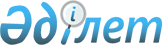 О внесении изменения в постановление акимата Северо-Казахстанской области от 28 марта 2023 года № 35 "Об утверждении объема бюджетных средств на субсидирование развития семеноводства по Северо-Казахстанской области на 2023 год"Постановление акимата Северо-Казахстанской области от 14 декабря 2023 года № 252. Зарегистрировано в Департаменте юстиции Северо-Казахстанской области 14 декабря 2023 года № 7652-15
      Акимат Северо-Казахстанской области ПОСТАНОВЛЯЕТ:
      1. Внести в постановление акимата Северо-Казахстанской области "Об утверждении объема бюджетных средств на субсидирование развития семеноводства по Северо-Казахстанской области на 2023 год" от 28 марта 2023 года № 35 (зарегистрировано в Реестре государственной регистрации нормативных правовых актов № 7457-15) следующее изменение:
      приложение к указанному постановлению изложить в новой редакции согласно приложению к настоящему постановлению.
      2. Коммунальному государственному учреждению "Управление сельского хозяйства и земельных отношений акимата Северо-Казахстанской области" в установленном законодательством Республики Казахстан порядке обеспечить:
      1) государственную регистрацию настоящего постановления в республиканском государственном учреждении "Департамент юстиции Северо-Казахстанской области Министерства юстиции Республики Казахстан";
      2) размещение настоящего постановления на интернет-ресурсе акимата Северо-Казахстанской области после его официального опубликования.
      3. Контроль за исполнением настоящего постановления возложить на курирующего заместителя акима Северо-Казахстанской области.
      4. Настоящее постановление вводится в действие со дня его первого официального опубликования. Объемы бюджетных средств на субсидирование развития семеноводства по Северо-Казахстанской области на 2023 год
					© 2012. РГП на ПХВ «Институт законодательства и правовой информации Республики Казахстан» Министерства юстиции Республики Казахстан
				
       Аким Северо-Казахстанской области

Г. Нурмухамбетов
Приложение к постановлениюот 14 декабря 2023 года № 252Приложениек постановлению акиматаСеверо-Казахстанской областиот "28" марта 2023 года № 35
Категории субсидируемых семян
Объемы бюджетных средств, тенге
Оригинальные семена
47 704 282
Элитные семена
656 499 655
Семена первой репродукции
308 864 072
Семена гибридов первого поколения
1 727 892 991
Итого
2 740 961 000